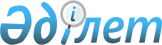 Об утверждении Меморандума об основных принципах деятельности акционерного общества "Фонд национального благосостояния "Самрук-Казына"
					
			Утративший силу
			
			
		
					Постановление Правительства Республики Казахстан от 5 декабря 2008 года № 1164. Утратило силу постановлением Правительства Республики Казахстан от 14 декабря 2012 года № 1599      Сноска. Утратило силу постановлением Правительства РК от 14.12.2012 № 1599.      Во исполнение подпункта 3) пункта 1 Указа Президента Республики Казахстан от 13 октября 2008 года № 669 "О некоторых мерах по обеспечению конкурентоспособности и устойчивости национальной экономики" Правительство Республики Казахстан ПОСТАНОВЛЯЕТ: 



      1. Утвердить прилагаемый Меморандум об основных принципах деятельности акционерного общества "Фонд национального благосостояния "Самрук-Казына". 



      2. Настоящее постановление вводится в действие со дня подписания.       Премьер-Министр 

      Республики Казахстан                       К. Масимов Утвержден          

постановлением Правительства 

Республики Казахстан    

от 5 декабря 2008 года № 1164  

Меморандум 

об основных принципах деятельности акционерного общества 

"Фонд национального благосостояния "Самрук-Казына"  

1. Общие положения       Акционерное общество "Фонд национального благосостояния "Самрук-Казына" (далее - Фонд) является национальным управляющим холдингом, созданным для повышения конкурентоспособности и устойчивости национальной экономики и упреждения факторов возможно негативного влияния изменений на мировых рынках на экономический рост в стране. 

      Основной целью деятельности Фонда является управление принадлежащими ему на праве собственности пакетами акций (долями участия) национальных институтов развития, национальных компаний и других юридических лиц (далее - компании) для максимизации их долгосрочной ценности и повышения конкурентоспособности на мировых рынках.  

2. Основные принципы деятельности Фонда       Основными принципами деятельности Фонда являются: 

      1) соблюдение интересов государства, как единственного акционера Фонда; 

      2) прозрачность, эффективность и гибкости деятельности Фонда и компаний; 

      3) системность и оперативность в принятии решений и их реализации; 

      4) ответственность и подотчетность.  

3. Основные направления деятельности, задачи и функции Фонда       Основными направлениями деятельности Фонда являются: 

      1) содействие в модернизации и диферсификации национальной экономики; 

      2) содействие в стабилизации экономики страны; 

      3) повышение эффективности деятельности компаний.  

Содействие в модернизации и диверсификации национальной 

экономики       Сноска. Подраздел с изменениями, внесенными постановлением Правительства РК от 14.04.2010 N 303.      Ключевым направлением деятельности Фонда и компаний являются модернизация и диверсификация национальной экономики в рамках реализации посланий Президента Республики Казахстан, Стратегии индустриально-инновационного развития Республики Казахстан на 2003-2015 годы, целей и задач, поставленных перед компаниями. 



      В рамках данного направления будут решаться проблемные вопросы, имеющие системный характер в экономике Казахстана, такие как: 

      сырьевая направленность экономики; 

      низкая производительность обрабатывающей промышленности; 

      слабый уровень развития производственной инфраструктуры (железнодорожная инфраструктура, электроэнергетика и линии электропередач, услуги телекоммуникаций и прочая инфраструктура); 

      низкая конкурентоспособность отечественной продукции; 

      высокий износ основных фондов производственных компаний; 

      слабая экономическая интеграция внутри страны, то есть, недостаточное развитие межотраслевых и межрегиональных связей в экономике Казахстана; 

      недостаток собственных денежных средств отечественных предприятий, в том числе для осуществления инвестиционных проектов. 

      Фонд призван оказывать максимальное содействие Правительству Республики Казахстан, быстро и оперативно решая вопросы по привлечению инвестиций в реальный сектор экономики, активизации работы в регионах, укреплению межотраслевых и межрегиональных связей и максимально используя имеющиеся преимущества и возможности. 

      Эффективная диверсификация и модернизация национальной экономики осуществляется путем реализации активной инвестиционной деятельности, особенно в приоритетных секторах экономики, таких как нефтегазовый сектор, электроэнергетика, металлургия, химия, нефтехимия и инфраструктура. 



      Основными задачами Фонда являются: 

      1) разработка и обеспечение реализации инвестиционных проектов регионального, национального и международного масштаба; 

      2) поддержка и модернизация существующих активов группы компаний Фонда; 

      3) содействие в развитии регионов и реализации социальных проектов; 

      4) поддержка отечественных товаропроизводителей, отечественных товаров и услуг. 



      В рамках рассматриваемых задач Фонд будет выполнять следующие функции: 

      1) разработка и (или) реализация, и (или) финансирование инвестиционных проектов регионального, национального и международного масштабов, в том числе в реальном секторе экономики, самостоятельно и (или) с участием компаний, а также совместно со стратегическими иностранными и (или) отечественными инвесторами, посредством участия в уставных капиталах и предоставления займов; 

      2) выполнение функции оператора по реализации программы "30 Корпоративных лидеров Казахстана" и иных программ и планов по решению Правительства Республики Казахстан; 

      3) освоение новых секторов экономики и приобретение экономически привлекательных активов, как в стране, так и за рубежом; 

      4) обеспечение скоординированной и активной инвестиционной политики при реализации компаниями инвестиционных и инновационных проектов, основным приоритетом которой является реализация проектов на территории Казахстана; 

      5) привлечение отечественных и иностранных, государственных и частных инвестиций и внедрение инноваций в различные отрасли экономики; 

      6) осуществление сбалансированного заимствования капитала на мировом и отечественном рынках капитала; 

      7) финансирование проектов малого и среднего бизнеса; 

      8) создание эффективной комплексной системы финансово-инвестиционных инструментов в рамках группы компаний; 

      9) развитие межрегиональных экономических связей, в том числе путем реализации проектов на территории Республики Казахстан; 

      10) обеспечение прорывного развития регионов через социально-предпринимательские корпорации.  

Содействие в стабилизации экономики страны       Глобальный финансовый кризис оказал сильное негативное влияние, как на международные финансовые рынки, так и на экономическое развитие всех стран. Республика Казахстан в силу своей тесной интегрированности с глобальной экономикой не стала исключением. 

      Большой корпоративный внешний долг, прямая зависимость от цен на мировом рынке сырьевых ресурсов и нестабильность мировой финансовой системы сильно подрывают устойчивость национальной экономики, создавая угрозу ее дальнейшему эффективному развитию. 

      В настоящее время банки второго уровня вынуждены погашать свою задолженность по внешним заимствованиям, значительно сокращая при этом объемы кредитования национальной экономики. В стране наблюдается сокращение роста ссудного портфеля банков второго уровня с 55 % в 2007 году до 0,3 % за 8 месяцев 2008 года. Это в свою очередь оказывает негативное влияние на развитие реальных секторов экономики и внутреннего спроса. Сокращение объемов кредитования национальной экономики банками второго уровня сказалось на замедлении темпов роста Валового внутреннего продукта (ВВП) страны и дефиците денежных средств для новых и развивающихся производств как субъектов малого и среднего бизнеса, так и крупного. 

      В этой связи существует необходимость предпринимать меры для упреждения факторов существующего и потенциально возможного негативного влияния внешних изменений на экономический рост страны в целях повышения кризисоустойчивости национальной экономики, и особую роль в этом может сыграть Фонд. 

      В сложившейся ситуации перед Фондом стоит задача реализации стабилизационных и предупреждающих мер для устойчивого развития экономики. 



      В рамках рассматриваемой задачи Фонд будет выполнять следующие функции: 

      1) участие в стабилизационных программах Правительства Республики Казахстан; 

      2) приобретение объявленных голосующих акций банков второго уровня; 

      3) размещение обусловленных средств в банках второго уровня в целях поддержания социально-экономического развития, в том числе завершения объектов строительства, финансирования субъектов малого и среднего бизнеса и агропромышленного комплекса; 

      4) содействие в развитии рынка ипотечного кредитования и системы жилищных строительных сбережений; 

      5) определение, утверждение и осуществление мониторинга порядка осуществления закупок Фонда и компаний, предусматривающего механизмы по увеличению отечественного содержания в закупках Фонда и компаний у казахстанских производителей товаров и услуг, обеспечению локализации в Казахстане производства, сборки, работ по ремонту и обслуживанию импортного оборудования при его крупных закупках компаниями; 

      6) осуществление доверительного управления государственным пакетом акций акционерного общества "Фонд стрессовых активов".  

Повышение эффективности деятельности компаний       Высокая эффективность компаний в Казахстане имеет важное значение для экономики, как в плане оптимизации использования существующих ресурсов, так и обеспечения будущего развития страны. 

      Компании, входящие в состав Фонда, составляют основу национальной экономики, ее инфраструктуры и призваны способствовать выполнению стратегических задач государства. 

      На макроэкономическом уровне задача компаний состоит в повышении международной конкурентоспособности казахстанской экономики и в увеличении притока иностранных инвестиций. Фонд путем эффективного управления компаниями должен обеспечить диверсификацию экономики, повышение производительности в ее секторах, снизить зависимость от сырьевых ресурсов и стимулировать экономическое развитие регионов. 

      Мировая практика показывает, что наиболее действенным способом повышения эффективности компаний с государственным участием является улучшение корпоративного управления. Это позволяет Правительству, заинтересованному в повышении своей эффективности как акционера, получить действенный инструмент по улучшению качества управления и контроля над деятельностью переданных компаний. Высокий уровень корпоративного управления в национальном управляющем холдинге является важным условием эффективного управления переданными государством активами в рамках реализации важных для Казахстана стратегических задач. 

      Управление компаниями Фонду позволит обеспечить системный скоординированный подход и четкий механизм контроля финансовых потоков, совершенствовать внутрикорпоративные процессы и процедуры, а также реализовать на практике основные принципы корпоративного управления. 



      В рамках реализации направления по повышению эффективности деятельности компаний на Фонд возлагается выполнение следующих задач: 

      1) максимизация долгосрочной экономической ценности компаний и повышение их конкурентоспособности; 

      2) внедрение лучшей мировой практики корпоративного управления. 



      В рамках поставленных задач Фонд будет осуществлять следующие функции: 

      1) повышение эффективности деятельности компаний и создание новых активов; 

      2) повышение конкурентоспособности и содействие выходу Компаний на международные рынки; 

      3) постановка целей для компаний, принятых с учетом задач социально-экономического развития страны; 

      4) определение ключевых показателей деятельности компаний; 

      5) мониторинг результатов деятельности компаний, обеспечение принятия корректирующих мер в случае невыполнения компаниями поставленных целей и ключевых показателей деятельности; 

      6) подбор, мотивация и содействие в повышении квалификации руководящих работников компаний; 

      7) обеспечение сохранения и развития научного и производственного потенциала в компаниях; 

      8) организационное обеспечение аудита и внутреннего контроля компаний; 

      9) создание эффективной системы управления рисками путем внедрения единых методов, способов и подходов управления рисками в компаниях; 

      10) проведение активной дивидендной политики в отношении компаний; 

      11) внедрение принципов социальной ответственности бизнеса в компаниях.  

4. Вопросы управления Фондом       Сноска. Раздел 4 с изменениями, внесенными постановлением Правительства РК от 02.03.2011 № 209.      Государство в лице Правительства Республики Казахстан является единственным акционером Фонда. 

      Правительство Республики Казахстан определяет состав Совета директоров Фонда в порядке, установленном законодательством Республики Казахстан. 

      Председателем Совета директоров Фонда является Премьер-Министр Республики Казахстан. 

      В состав Совета директоров Фонда входят первые руководители министерств экономического развития и торговли, финансов, нефти и газа, индустрии и новых технологий, независимые директора, Председатель Правления Фонда и иные лица. 

      Обязанности корпоративного секретаря Фонда возлагаются на Руководителя Канцелярии Премьер-Министра Республики Казахстан. При этом Руководитель Канцелярии Премьер-Министра Республики Казахстан не участвует в управлении Фондом. 

      Финансирование деятельности Фонда осуществляется за счет средств уставного капитала и доходов, формируемых за счет дивидендов от компаний и иных источников, не запрещенных законодательством Республики Казахстан. 

      Решение о реализации акций (доли участия) компаний принимается единственным акционером Фонда путем принятия соответствующего постановления Правительства Республики Казахстан. 

      В целях выработки предложений по управлению Фондом создается Совет по управлению Фондом, который является консультативно-совещательным органом, возглавляемым Первым Президентом Республики Казахстан - Лидером Нации.

      Для обеспечения надлежащего контроля (мониторинга) за выполнением Фондом задач и функций, возлагаемых на него настоящим Меморандумом, в стратегии развития Фонда будут отражены соответствующие количественные и качественные ключевые показатели деятельности Фонда.  

5. Взаимоотношения между государственными органами 

Республики Казахстан и Фондом       Взаимодействие государственных органов с Фондом осуществляется в соответствии с законодательством Республики Казахстан. 

      Правительство Республики Казахстан будет оказывать содействие Фонду в достижении его целей и задач в установленном законодательством Республики Казахстан порядке.  

6. Взаимоотношения между Фондом и компаниями       Взаимоотношения Фонда с компаниями осуществляется в рамках корпоративного управления в соответствии с законодательством Республики Казахстан и документами Фонда и компаний. 

      Реализация задач, установленных настоящим Меморандумом, будет осуществляться путем активного участия Фонда в управлении компаниями через осуществление функций акционера (участника) и представительство в советах директоров (наблюдательных советах) компаний, а также финансирования инвестиционных проектов регионального, национального и международного масштабов самостоятельно и (или) совместно с компаниями и (или) стратегическими иностранными и (или) отечественными инвесторами. 

      В состав советов директоров компаний входят представители Фонда, независимые директора и иные лица, избираемые в установленном законодательством порядке. 

      Взаимоотношения с компаниями, находящимися в иностранных юрисдикциях, осуществляется с учетом требований законодательства стран регистрации данных компаний. 
					© 2012. РГП на ПХВ «Институт законодательства и правовой информации Республики Казахстан» Министерства юстиции Республики Казахстан
				